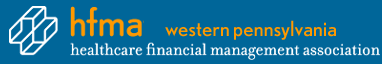 Education Day Extravaganza – 3 Separate Education Tracks – 1) A&A and Tax 2) Healthcare 101 3) Revenue Cycle plus Wine Tasting Networking Event to Following Immediately at Restaurant EchoRegional Learning Alliance, Cranberry, PAThursday, October 20, 2011 - Qualifies for 8.00 CPE Credits – (4 hrs Accounting & Audit 4 hrs Tax for those on A&A and Tax Track – 8hrs Other for remaining tracks)8:00 am – 8:30 am - Registration and Continental Breakfast8:30 am - Welcome and Introductions, Mark Spehar, President Western PA Chapter of HFMATRACK # 1 Accounting & Audit and Tax (4 hours A&A + 4 hours Tax)8:30 am – 9:30 am – Individual tax update - Todd Sacco, Senior Manager, Ernst & Young9:30 am – 10:30 am – State tax developments - Darrell Smalley, Principal, Ernst & Young10:30 am – 10:45 am - BREAK10:45 am – 11:30 am – Tax controversy - Frank Cannetti, Executive Director, Ernst & Young11:30 am – 12:30 pm – Form 990 and exempt organization topics - Bob Vuillemot, Senior Manager, Ernst & Young12:30 pm – 1:00 pm – LUNCH 1:00 pm – 3:00 pm – Healthcare A&A Update, ParenteBeard LLC3:00– 3:15 pm - BREAK3:15 pm – 4:15 pm – Community Health Needs Assessment, ParenteBeard LLC4:15 pm – 5:00 pm – Current IT Hot Topics in Healthcare, ParenteBeard LLCTRACK # 2 Healthcare 1018:30 am – 10:00 am – Healthcare Industry Overview - 10:00 am – 10:30 am   Finance 101 (Financial Analysis Techniques, Accounting Concepts & Principles, Capital Planning & Financing, Budgeting, Investments and Cash Management, Strategic Planning)            10:30 am – 10:45 am - BREAK10:45 am – 12:30 am – Finance 101 (cont’d) (Financial Analysis Techniques, Accounting Concepts & Principles, Capital Planning & Financing, Budgeting, Investments and Cash Management, Strategic Planning)            12:30 pm – 1:00 pm – LUNCH 1:00 pm – 3:00 pm – Revenue Cycle 101 (Patient Financial Services, HIM & Case Management, Information Services, Physician Practices)3:00– 3:15 pm - BREAK3:15 pm – 4:00 pm – Compliance 101 (Internal Controls, Corporate Compliance, Regulatory Environment, Quality & Patient Safety)4:00 pm – 5:00 pm – Managed Care 101 (Legal Aspects, Management Skills, Human Resources Management)TRACK # 3 Revenue Cycle8:30 am – 10:00 am – Effectively Capturing Revenue through Corporate Standardization, Kathy Schwartz and Lee Brooks, MedAssets                                           10:00 am – 10:30 am – The Impact of Current and Coming Regulations and Trends on Your Chargemaster, Rebecca Kidder, MedAssets                               10:30 am – 10:45 am - BREAK10:45 am – 12:30 am – The Impact of Current and Coming Regulations and Trends on Your Chargemaster (cont),  Rebecca Kidder, MedAssets                               12:30 pm – 1:00 pm – LUNCH 1:00 pm – 3:00 pm – Medical Necessity: Closing the Door on Unnecessary Write-Offs,  Rebecca Kidder, MedAssets                                                            3:00– 3:15 pm - BREAK3:15 pm – 4:00 pm – Taking Charge of Your Charge Capture, Rebecca Haworth-Campbell, Med Assets4:00 pm – 5:00 pm –   TBD5:00 pm – 7:00 pm - Wine Tasting and Hors d'oeuvres Networking Event (Featuring Red and White Wines Chosen by Restaurant Echo's Wine Sommelier  and Hors d'oeuvres  selection to accompany and enhance the wines) – located just minutes from Regional Learning alliance Restaurant Echo,  1740 Route 228, Cranberry Township, PA 16066Registration FormName:  _______________________________________________________Title:   ________________________________________________________Organization:  __________________________________________________Phone:  ________________________E-mail:  ________________________Track Attending:  A&A and Tax______	Healthcare 101____	Revenue Cycle______Cost for Educational Event (Includes Admission to Wine Tasting Networking Event)    Member                                           Cost:		$75.00    Non-Member                        	      Cost:		$110.00Admission to Wine Tasting Networking Event Only    Member                                           Cost:		$25.00    Non-Member                        	      Cost:		$55.00Respond to Debbie Szczypinski at 724-457-2222 or debbie1141@hotmail.comChecks payable to “HFMA of Western Pennsylvania,” and sent to the attention of Debbie Szczypinski  169 Foxwood Road, Moon Township, PA 15108Fax Registration Form to:  (724) 871-552Registration Deadline: Tuesday, October 18, 2011 - Please Note: To avoid being charged the full registration fee, cancellations MUST be made by 5 PM on October 18th (Due to high demand of this event we suggest you email your RSVP to Debbie as soon as possible – registrations are taken on a first come, first serve basis.)